  Westgarth Primary School       01642 485560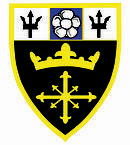   Redcar Road                             www.westgarthprimaryschool.co.uk                     Marske-by-the-Sea                  westgarthoffice@westgarth.rac.sch.uk  TS11 6AE                                 Tweet: @westgarthSchoolFriday 21st June 2019Dear Families,One World Open EventThank you to all families who attended our One World event this afternoon. It was a wonderful atmosphere, and we hope you enjoyed supporting the children with their learning. Thanks to all staff and volunteers who supported the organisation of the event, with a particular thank you to Mr Knott, Miss Greenwood and Miss Spinks for their hard work behind the scenes.Well doneWe received a lovely thank you message about the Y6 girls (Sophie, Jessica and Freya) who organised a bake sale, completely independently, to raise £86 for the “BelikeTom” charity, which aims to raise awareness, and to support the provision, of defibrillators in the community. A real example of our Global Care curriculum driver in action.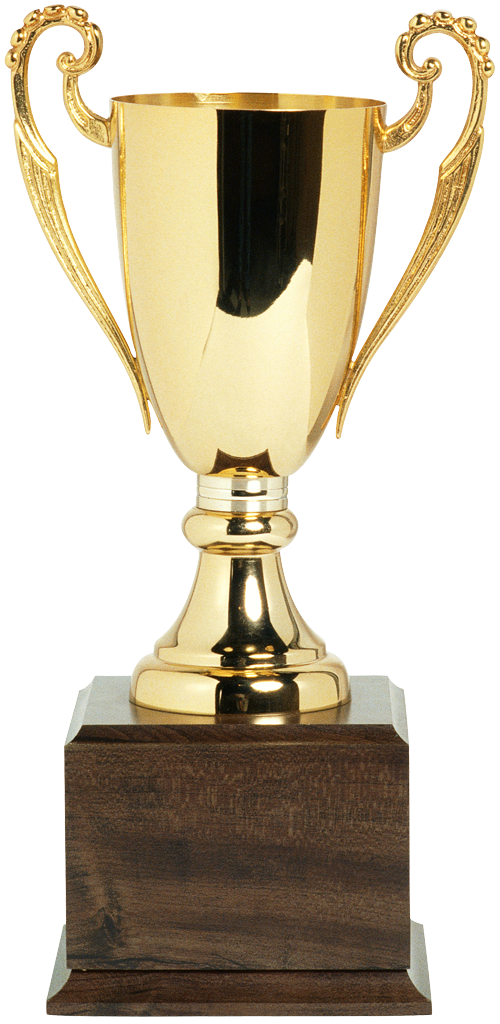 Sporting Success ContinuedThis week we have had success with the Year 6 Cricket and we are through to the next round at Redcar Cricket Club. Leo, Alex, Jacob, Jacob, Luca, Luke, Noah and Alfie are the team going forward to the next round. Good luck! Even bigger news from the Outdoor Athletics Finals... Leo C won, taking gold, in the 60m sprint and the long jump out of all of the Tees Valley schools! What an ambassador for our school, as were the other children who took part. We are so proud of you all.Wishing you all a lovely weekend.Yours sincerely,Mrs J WoodheadHeadteacher